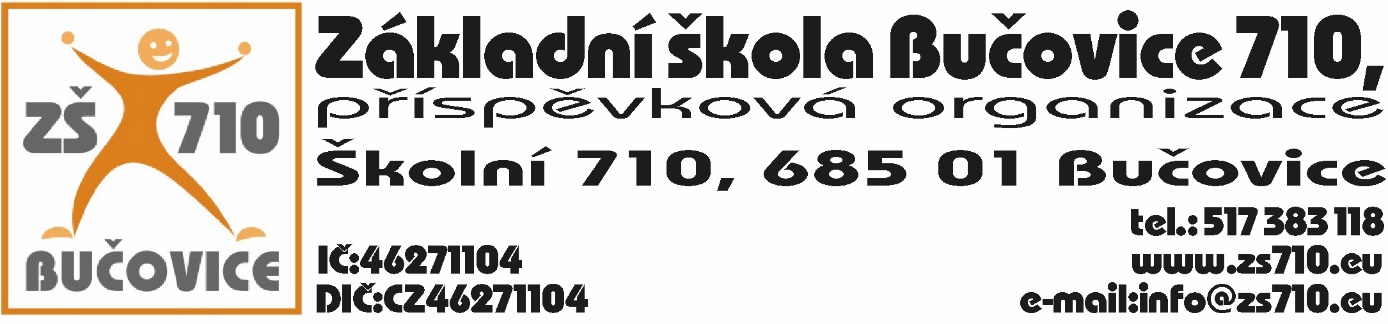 OBJEDNÁVKA:Odběratel:  Základní škola Bučovice 710, příspěvková organizace, Školní  710, 685 01Bučovice, IČ: 4627110Dodavatel: DUALIS, SE, Příkop 843/4, 602 00 Brno, IČ: 01713841Adresa dodání: Školní 710, 685 01 BučoviceDatum objednání:  30. 11. 2021Termín dodání: do 27. 12. 2021Tímto u Vás objednáváme následující:Dataprojektor Epson EB-695Wi 2ks, dotyková jednotka Epson 695 Wi 2ks, reproduktory Mackie CR3-XBT 2ks v celkové hodnotě 121.701,80 Kč s DPH.Platební podmínky: faktura, splatnost 14 dnůV Bučovicích dne 30. 11.  2021Podpis odběratele: Mgr. Aleš Navrátilředitel školyVyjádření dodavatele: Dodavatel souhlasí s podmínkami objednávky.V Bučovicích dne 30. 11. 2021Podpis dodavatele:				   Ing. Marcela Kožoušková							   člen představenstva